新しい管表面温度計：プロセスへ進入しない最も小さい計測ポイント2017年4月 クリンゲンバーグ不可侵測定ポイントとして、WIKAより新モデルTR57-M管表面抵抗温度計が発表されました 例）改良用または一時的な付属品として この機器は小型な設計により極度に空間が制限された環境にも適応できます。モデルTR57-Mはアダプタによりパイプラインに電子式接点M12x1コネクタ経由で固定されます。ばね荷重測定用インサートはプローブ表面への継続的な接続を確かにします。プローブチップはアダプタのシリコンライニングによって外部温度より隔絶されています。IP67進入防護付の新しい温度計は、-20 °C … +150 °Cの測定範囲用に設計されており、直接センサ出力または統合トランスミッターとともに提供されます。TR57-Mの測定インサートはキャリブレーションの際は取り外すことが出来ます。文字数：829キーワード：TR57-M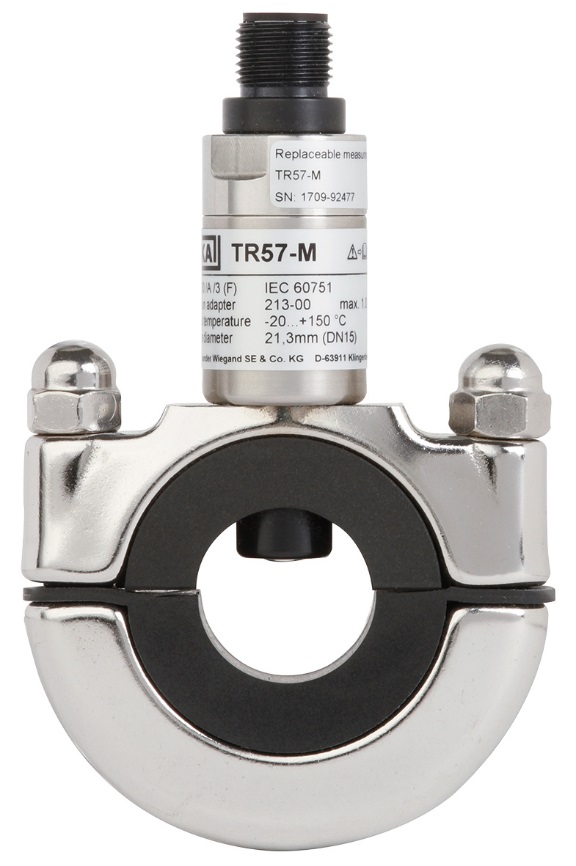 編集:WIKA Alexander Wiegand SE & Co. KGAndré Habel NunesMarketing ServicesAlexander-Wiegand-Straße 3063911 Klingenberg/GermanyTel. +49 9372 132-8010Fax +49 9372 132-8008010andre.habel-nunes@wika.comwww.wika.comWIKA プレスリリース 07/2017